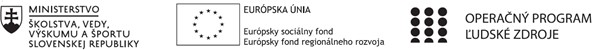 Správa o činnosti pedagogického klubuPríloha:  Printscreeny online klubu1. Prioritná osVzdelávanie2. Špecifický cieľ1.1.1 Zvýšiť inkluzívnosť a rovnaký prístup ku kvalitnému vzdelávaniu a zlepšiť výsledky a kompetencie detí a žiakov3. Prijímateľ Spojená škola – Gymnázium Tilgnerova, Tilgnerova 14, Bratislava 841 054. Názov projektu Zvýšenie kvality vzdelávania v Spojenej škole Tilgnerova 14 v Bratislave 5. Kód projektu ITMS2014+ 312011X6216. Názov pedagogického klubu Chemický klub7. Dátum stretnutia pedagogického klubu 10. december 2020 o 14:008. Miesto stretnutia pedagogického klubu Gymnázium Tilgnerova, Bratislava9. Meno koordinátora pedagogického klubu RNDr. Iveta Piršelová10. Odkaz na webové sídlo zverejnenej správy https://tilgnerka.edupage.org/Ako zvýšiť schopnosť konkurencie na prijímačkách na VŠ z chémie v SR a ČR Časy, keď sa študenti prijímali na všetky vysoké školy na základe vysvedčení zo strednej školy a prijímacích skúšok, sú preč. Pribúdajú fakulty, ktoré sa riadia iba alebo najmä nezávislými externými testami, ktoré zisťujú aj predpoklady k štúdiu akéhokoľvek odboru na vysokej škole. Nepresvedčila ich ani externá maturita. V Čechách je nielen vyšší štandard z chémie, ale tiež tu pribúda ďalší predmet a to fyzika.Čo sa týka chémie, prijímačky sú na väčšine škôl napr. lekárske fakulty, farmaceutické, veterinárne...Hlavné body, témy stretnutia, zhrnutie priebehu stretnutia:Cieľom nášho stretnutia bolo analyzovať náročnosť úloh na prijímacích pohovoroch z chémie. Úlohy z chémie na Lekársku fakultu v Bratislave sú veľmi náročné, napriek tomu, že študenti disponujú otázkami. Tiež vieme, že náročnosť úloh na české vysoké školy je veľmi vysoká. Vzhľadom k uvedenému je jediná možnosť ako vhodne pripraviť študentov a to zvýšením nárokov na vyučovacích hodinách a zvýšením počtu hodín, čomu napomáha práve aj Krúžok z chémie. Ďalej je potrebné pripraviť dostatok úloh na preriešenie, aby študenti danej téme rozumeli. Tým sa zvyšujú nároky nielen na študenta, ale aj na pedagóga.Členovia klubu sa tiež zhodli, že je vhodné žiakov pripravovať na chemickú olympiádu, ktorá napomáha študentom nadobudnúť nadhľad nad problematikou, čím sa tiež zvyšuje šanca na ľahšie absolvovanie prijímacích pohovorov.Záverom stretnutia sme sa zhodli, že zvyšovať úroveň prírodovedných predmetov a tiež dostatočné množstvo laboratórnych cvičení, výrazne zvýši šancu študentov na prijímacích pohovoroch.Vypracoval (meno, priezvisko) RNDr. Iveta PiršelováDátum10. december 2020Podpis	Schválil (meno, priezvisko) Ing. Edita ČiernaDátum11. december 2020	Podpis